____________________________________________________________________________________________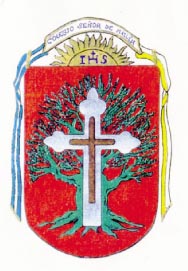 PLAN DE CONTINUIDAD PEDAGÓGICADOCENTE: Marcela Alfaro								CURSO: 1° año		ÁREA: Ciencias NaturalesFECHA: 16/11/2020Nos cuidamos entre todas y todoshola niños y niñas finalizaremos este año de aprendizaje a distancia retomando el proyecto salud  ¿Qué quiere decir cuidarse entre todas y todos?Miren estas imágenes y conversen sobre esto con las personas que están en casa. escriban como nos seguimos cuidando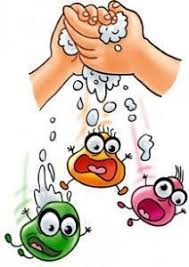 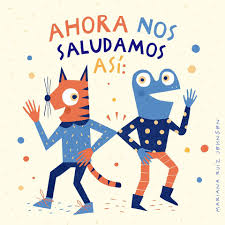 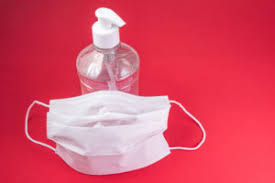 para finalizar esta etapa  presentaremos un video  en donde vos nos menciones consejos para  seguir cuidándonos del coronavirus, o un video en donde nos des consejos para tener una buena salud para vencer al coronavirus como habíamos visto durante el proyecto salud (alimentación equilibrada, higiene,  actividad física, descanso, etc.) si no se animan a un video puede ser dibujos con explicaciones,  pueden mostrar imágenes, objetos, pueden participar solos o con la familia, como les resulte más interesante, recuerden que estarán realizando recomendaciones para la salud. esperamos sus trabajos. tienen tiempo hasta el 30 de octubre ¡muchas gracias! LAS DEVOLUCIONES DE LAS ACTIVIDADES SE REALIZAN POR CLASSROOM CON EL CORREO DE LOS NIÑOS Y NIÑAS. TAMBIÉN POR ESE MEDIO PUEDEN CONSULTAR DUDAS. SALUDOS SEÑO MARCELA Y PAOLA.Colegio Señor de MailínDIEGEP Nº 3265DISTRITO DE MALVINAS ARGENTINASSan Pedro 465 (1613) Villa de Mayo - Bs. As-Tel/Fax: 011-4463 - 8461